Colour your emojis the correct colour according to what action you would do when you are feeling that way.THEN cut them out to play the Emoji game.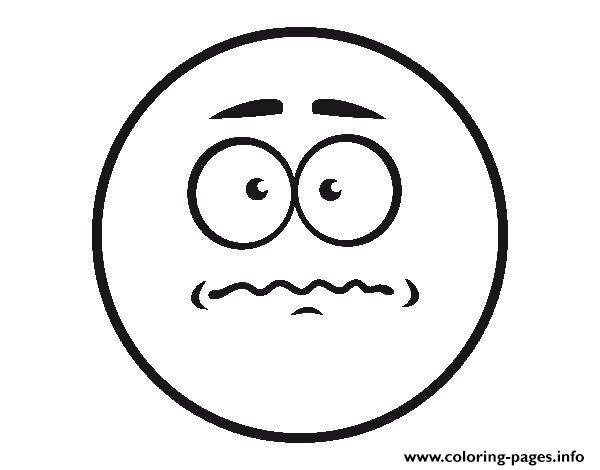 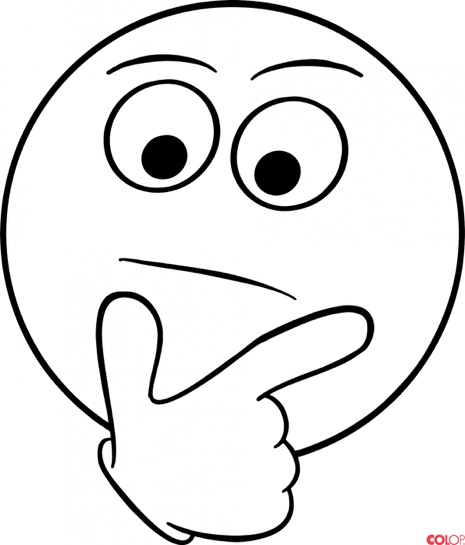 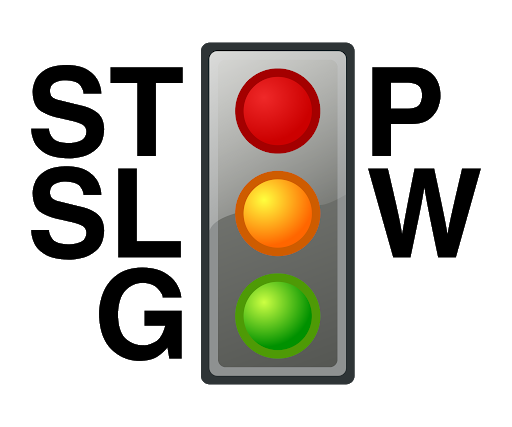 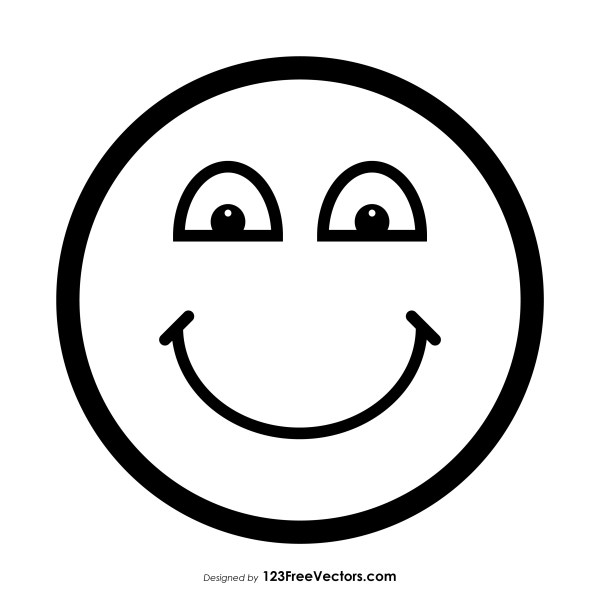 